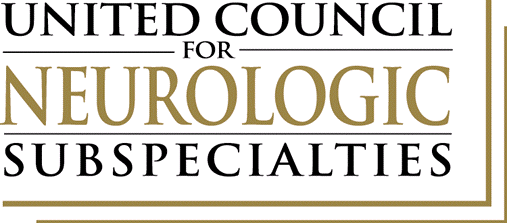 UCNS Neurocritical Care MilestonesFor definitions and instructions to complete milestones, please visit the ACGME website.UCNS Common Milestones for Interpersonal & Communication Skills, Practice-based Learning and Improvement, Professionalism, and Systems-based Practice, adopted from the ACGME Clinical Neurophysiology milestonesSubspecialty-specific milestones for Patient Care and Medical Knowledge© 2019 United Council for Neurologic Subspecialties (Adapted from the Accreditation Council for Graduate Medical Education with permission)Neurocritical Care Medicine Milestones for Patient Care and Medical Knowledge1.  Systems thinking, including cost- and risk-effective practice – Systems-based Practice1.  Systems thinking, including cost- and risk-effective practice – Systems-based Practice1.  Systems thinking, including cost- and risk-effective practice – Systems-based Practice1.  Systems thinking, including cost- and risk-effective practice – Systems-based Practice1.  Systems thinking, including cost- and risk-effective practice – Systems-based PracticeLevel 1Level 2Level 3Level 4Level 5Identifies and describes the roles of other team members.Identifies obvious or critical causes of error.Minimizes unnecessary diagnostic and therapeutic tests.Advocates for cost- conscious utilization of resources.Reports system errors that contribute to patient safety.Practices cost-effective patient care.Advocates for safe patient care and optimal patient care systems.Participates in quality assurance or improvement activities to improve patientsafety.Leads quality assurance or improvement activities.Initiates care delivery models to mitigate barriers to cost- effective and high- quality care.Mentors others in quality improvement activities.Mentors others in developing care delivery models.Comments:Not ApplicableComments:Not ApplicableComments:Not ApplicableComments:Not ApplicableComments:Not ApplicableSelf-directed learning – Practice-based Learning and ImprovementIdentify strengths, deficiencies, and limits in one’s knowledge and expertiseSet learning and improvement goalsIdentify and perform appropriate learning activitiesSelf-directed learning – Practice-based Learning and ImprovementIdentify strengths, deficiencies, and limits in one’s knowledge and expertiseSet learning and improvement goalsIdentify and perform appropriate learning activitiesSelf-directed learning – Practice-based Learning and ImprovementIdentify strengths, deficiencies, and limits in one’s knowledge and expertiseSet learning and improvement goalsIdentify and perform appropriate learning activitiesSelf-directed learning – Practice-based Learning and ImprovementIdentify strengths, deficiencies, and limits in one’s knowledge and expertiseSet learning and improvement goalsIdentify and perform appropriate learning activitiesSelf-directed learning – Practice-based Learning and ImprovementIdentify strengths, deficiencies, and limits in one’s knowledge and expertiseSet learning and improvement goalsIdentify and perform appropriate learning activitiesLevel 1Level 2Level 3Level 4Level 5Engages in self- reflection when asked to do so.Responsive to feedback when offered.Welcomes unsolicited feedback.Engages in self- reflection routinely.Receptive to feedback from multiple sources.Recognizes sub-optimal performance as an opportunity for self- improvement.Consistently incorporates feedback in learning plan.Demonstrates proficiency in reconciling disparate or conflicting feedback.Continuously self- reflects and incorporates self- improvement opportunities to maximize practice improvement.Seeks 360-degree feedback.Mentors others on self- reflection.Mentors others on the process of self- improvement.Provides constructive feedback to others in a non-judgmental manner.Comments:Not ApplicableComments:Not ApplicableComments:Not ApplicableComments:Not ApplicableComments:Not Applicable3.  Compassion, integrity, accountability, and respect for self and others – Professionalism3.  Compassion, integrity, accountability, and respect for self and others – Professionalism3.  Compassion, integrity, accountability, and respect for self and others – Professionalism3.  Compassion, integrity, accountability, and respect for self and others – Professionalism3.  Compassion, integrity, accountability, and respect for self and others – ProfessionalismLevel 1Level 2Level 3Level 4Level 5Demonstrates compassion, sensitivity and responsiveness to patients and families.Demonstrates non- discriminatory behavior in all interactions including diverse and vulnerable populations.Consistently demonstrates professional behavior, including, boundaries, dress, and timeliness in all activities.Demonstrates appropriate steps to address impairment in self.Demonstrates compassionate practice of medicine, even in context of disagreement with patient beliefs.Incorporates patients’ socio-cultural needs and beliefs into patient care.Advocates for quality patient care.Advocates to reduce healthcare disparities.Demonstrates appropriate steps to address impairment in colleagues.Committed to managing conflicts of interest with sponsors and/or for- profit industries.Mentors others in the compassionate practice of medicine, even in context of disagreement with patient beliefs.Mentors others in sensitivity and responsiveness to diverse and vulnerable populations.Engages in scholarly activity regarding professionalism in the subspecialty.Advocates for quality patient care at a regional or national level.Advocates to reduce healthcare disparities at a regional or national level.Comments:Not ApplicableComments:Not ApplicableComments:Not ApplicableComments:Not ApplicableComments:Not Applicable4.  Knowledge about, respect for, and adherence to the ethical principles relevant to the practice of medicine, remembering in particularthat responsiveness to patients that supersedes self-interest is an essential aspect of medical practice – Professionalism4.  Knowledge about, respect for, and adherence to the ethical principles relevant to the practice of medicine, remembering in particularthat responsiveness to patients that supersedes self-interest is an essential aspect of medical practice – Professionalism4.  Knowledge about, respect for, and adherence to the ethical principles relevant to the practice of medicine, remembering in particularthat responsiveness to patients that supersedes self-interest is an essential aspect of medical practice – Professionalism4.  Knowledge about, respect for, and adherence to the ethical principles relevant to the practice of medicine, remembering in particularthat responsiveness to patients that supersedes self-interest is an essential aspect of medical practice – Professionalism4.  Knowledge about, respect for, and adherence to the ethical principles relevant to the practice of medicine, remembering in particularthat responsiveness to patients that supersedes self-interest is an essential aspect of medical practice – ProfessionalismLevel 1Level 2Level 3Level 4Level 5Demonstrates ability to discuss common ethical principles and identify ethical issues in practice.Consistently displays responsiveness to patients that supersedes self-interest.Analyzes and manages ethical issues in straightforward clinical situations.Analyzes and manages ethical issues in complex clinical situations.Demonstrates leadership and mentorship in applying ethical principles.Active participant on hospital ethics committee.Comments:Not ApplicableComments:Not ApplicableComments:Not ApplicableComments:Not ApplicableComments:Not Applicable5.  Relationship development, teamwork, and managing conflict – Interpersonal and Communication Skills5.  Relationship development, teamwork, and managing conflict – Interpersonal and Communication Skills5.  Relationship development, teamwork, and managing conflict – Interpersonal and Communication Skills5.  Relationship development, teamwork, and managing conflict – Interpersonal and Communication Skills5.  Relationship development, teamwork, and managing conflict – Interpersonal and Communication SkillsLevel 1Level 2Level 3Level 4Level 5Develops a therapeutic relationship with patients in uncomplicated situations.Actively participates in team-based care.Manages simple patient/ family related conflicts.Engages patients in shared decision making.Consistently demonstrates respect for all team members.Manages conflict in complex situations.Uses easy-to- understand language in all phases of communication (avoids “medicalese” and considers the health literacy of the recipient).Consistently demonstrates respect for healthcare providers from otherdepartments.Manages conflict across specialties and systems of care.Leads team-based patient care activities.Engages in scholarly activity regarding teamwork and conflict management.Is proficient in crucial conversations.Comments:Not ApplicableComments:Not ApplicableComments:Not ApplicableComments:Not ApplicableComments:Not Applicable6. Demonstrates communication skills which result in effective information exchange and collaboration with patients, their families and other healthcare professionals – Interpersonal and Communication Skills6. Demonstrates communication skills which result in effective information exchange and collaboration with patients, their families and other healthcare professionals – Interpersonal and Communication Skills6. Demonstrates communication skills which result in effective information exchange and collaboration with patients, their families and other healthcare professionals – Interpersonal and Communication Skills6. Demonstrates communication skills which result in effective information exchange and collaboration with patients, their families and other healthcare professionals – Interpersonal and Communication Skills6. Demonstrates communication skills which result in effective information exchange and collaboration with patients, their families and other healthcare professionals – Interpersonal and Communication SkillsLevel 1Level 2Level 3Level 4Level 5Completes documentation in a timely fashion.Describes how to communicate respectfully with persons of different socioeconomic and cultural backgrounds.Follows through on patient communications.Forwards notes to appropriate providers.Educates patients about their diseases and management including risks and benefits of treatment options.Effectively communicates the results of a neurologic consultation in a timely manner.Effectively communicates with other healthcare professionals.Effectively gathers information from collateral sources when necessary.Demonstrates synthesis, formulation, and thought process in documentation.Demonstrates effective non-verbal communication skills.Mentors colleagues in timely, accurate and efficient documentation.Consistently uses teach back in patient encounters.Models cross-cultural communication and establishes therapeutic relationships with persons of diverse socioeconomic and cultural backgrounds.Consistently receives highest tenth percentile patient/family feedback on communication skills on standardized validated assessments.Develops patient education materials related to the subspecialty.Engages in scholarly activity regarding interpersonal communication in the subspecialty.Comments:Not ApplicableComments:Not ApplicableComments:Not ApplicableComments:Not ApplicableComments:Not Applicable7.  Research and other scholarly activity7.  Research and other scholarly activity7.  Research and other scholarly activity7.  Research and other scholarly activity7.  Research and other scholarly activityLevel 1Level 2Level 3Level 4Level 5Reads subspecialty- scientific literature.Critically evaluates and presents results of published research in the subspecialty at journal club or in a similar setting.Writes a case report, review article, or chapter suitable for publication in the subspecialty, orPresents an abstract or lecture in field of the subspecialty at aprofessional meeting.Designs and initiates original research in field of the subspecialty.Develops an educational curriculum in the subspecialty.Publishes original peer- reviewed research.Serves as a research mentor.Comments:Not ApplicableComments:Not ApplicableComments:Not ApplicableComments:Not ApplicableComments:Not Applicable8.  Gathers and synthesizes essential and accurate information to define each patient’s clinical problem(s). (General Critical Care; Neurocritical Care) –Patient Care 18.  Gathers and synthesizes essential and accurate information to define each patient’s clinical problem(s). (General Critical Care; Neurocritical Care) –Patient Care 18.  Gathers and synthesizes essential and accurate information to define each patient’s clinical problem(s). (General Critical Care; Neurocritical Care) –Patient Care 18.  Gathers and synthesizes essential and accurate information to define each patient’s clinical problem(s). (General Critical Care; Neurocritical Care) –Patient Care 18.  Gathers and synthesizes essential and accurate information to define each patient’s clinical problem(s). (General Critical Care; Neurocritical Care) –Patient Care 1Level 1Level 2Level 3Level 4Level 5Collects basic relevant historical dataPerforms a fundamentally sound physical and neurologic examUses multiple sources to generate differential diagnosesIdentifies patient’sprimary clinical problemsRecognizes potentially life-threatening problemsConsistently acquires accurate and relevant historiesConsistently performs accurate and appropriately thorough physical examsConsistently recognizes patient’s central clinical problem and develops differential diagnoses.Acquires accurate histories in an efficient, prioritized, and hypothesis-driven fashionPerforms accurate physical exams that are targeted to the patient’s problemsUses and synthesizes collected data to define a patient’s central clinical problem(s) and generates a prioritized differential diagnosis and problem listObtains relevant historical subtleties, including sensitive information that informs the differential diagnosisIdentifies subtle or unusual physical exam findingsEfficiently utilizes all sources of secondary data to inform differential diagnosisEffectively uses history and physical examination skills to minimize theneed for further diagnostic testingRole-models and teaches the effective use of history and physical examination skills to minimize the need for further diagnostic testingComments:Not ApplicableComments:Not ApplicableComments:Not ApplicableComments:Not ApplicableComments:Not Applicable9.  Develops and achieves comprehensive management plan for each patient. (General Critical Care; Neurocritical Care) – Patient Care 29.  Develops and achieves comprehensive management plan for each patient. (General Critical Care; Neurocritical Care) – Patient Care 29.  Develops and achieves comprehensive management plan for each patient. (General Critical Care; Neurocritical Care) – Patient Care 29.  Develops and achieves comprehensive management plan for each patient. (General Critical Care; Neurocritical Care) – Patient Care 29.  Develops and achieves comprehensive management plan for each patient. (General Critical Care; Neurocritical Care) – Patient Care 2Level 1Level 2Level 3Level 4Level 5Care plans are basic but generally appropriate and accurateGenerally reacts appropriately to situations that require urgent or emergency careWill frequently seek additional guidanceDevelops an integrated care plan based on multiple sources and synthesis of complex dataOften recognizes subtle situations that require urgent or emergency careGenerally identifies when additional guidance is needed and appropriateConsistently synthesizes complex care plans that reflect all pertinent dataConsistently recognizes situations requiring urgent or emergency careConsistently seeks additional guidance and/or consultation for complex cases as appropriateAppropriately modifies care plans based on patient’s clinical course, additional data, patient preferences, and cost- effectiveness principlesRecognizes disease presentations that deviate from common patterns and require complex decision- making, incorporating diagnostic uncertaintyManages complex conditionsRole-models and teaches complex and patient- centered careDevelops customized, prioritized care plans for the most complex patients, incorporating diagnostic uncertainty and cost-effectiveness principles.Comments:Not ApplicableComments:Not ApplicableComments:Not ApplicableComments:Not ApplicableComments:Not Applicable10. Manages patients with progressive responsibility and independence. (General Critical Care issues, e.g., cardiopulmonary arrest, sepsis, shock, hemodynamic instability, hypoxia, multi-organ failure, etc.; Neurocritical Care) – Patient Care 310. Manages patients with progressive responsibility and independence. (General Critical Care issues, e.g., cardiopulmonary arrest, sepsis, shock, hemodynamic instability, hypoxia, multi-organ failure, etc.; Neurocritical Care) – Patient Care 310. Manages patients with progressive responsibility and independence. (General Critical Care issues, e.g., cardiopulmonary arrest, sepsis, shock, hemodynamic instability, hypoxia, multi-organ failure, etc.; Neurocritical Care) – Patient Care 310. Manages patients with progressive responsibility and independence. (General Critical Care issues, e.g., cardiopulmonary arrest, sepsis, shock, hemodynamic instability, hypoxia, multi-organ failure, etc.; Neurocritical Care) – Patient Care 310. Manages patients with progressive responsibility and independence. (General Critical Care issues, e.g., cardiopulmonary arrest, sepsis, shock, hemodynamic instability, hypoxia, multi-organ failure, etc.; Neurocritical Care) – Patient Care 3Level 1Level 2Level 3Level 4Level 5Requires direct supervision in the delivery of critical careInitiates fundamental management of patients who require urgent or emergency careAssumes conditional responsibility for patient management decisionsAt times requires direct supervision to ensure safety and quality care of critically ill patientsConditionally able to temporarily manage problems or common critical care diseasesGenerally able to provide emergency care in the ICUConditionally able to manage complex patients requiring intensive care with supervisionRequires indirect supervision to ensure patient safety and quality critical careProvides appropriate care in the critical care setting under indirect supervisionProvides comprehensive care for single or multiple diagnosesInitiates management plans for urgent or emergency careBeginning to demonstrate ability to simultaneously manage multiple critically ill patientsCan independently supervise care provided by other members of a physician-led teamIndependently manages patients in the ICU who have a broad spectrum of clinical disorders, including undifferentiated syndromesSeeks additional guidance and/or subspecialty consultation as appropriateAppropriately manages situations requiring urgent or emergency careEffectively supervises the management decisions of the team in all appropriate clinical settingsIndependently manages multiple critically ill patients simultaneouslyEffectively manages unusual, rare, or complex disordersAbility to triage critically ill patients across a complex health care systemEffectively oversees remote care and/or transfer of critically ill patients at a system levelComments:Not ApplicableComments:Not ApplicableComments:Not ApplicableComments:Not ApplicableComments:Not Applicable11. Demonstrates skill in performing, managing, and interpreting invasive procedures. (Procedural, General Critical Care) – Patient Care 4aRequired procedures include: Airway Management including Endotracheal Intubation; Basic Critical Care Bronchoscopy; Mechanical Ventilation; Central Venous Access; Arterial Cannulation; Tube Thoracostomy; Lumbar Puncture; Procedural sedation; Interpretation of Pulmonary Artery DataOptional procedures include but are not limited to: Placement of Pulmonary Artery Catheter; placement of Temporary Transvenous Pacemaker; Tracheostomy; Paracentesis; placement of Intracranial Monitoring Devices; etc.11. Demonstrates skill in performing, managing, and interpreting invasive procedures. (Procedural, General Critical Care) – Patient Care 4aRequired procedures include: Airway Management including Endotracheal Intubation; Basic Critical Care Bronchoscopy; Mechanical Ventilation; Central Venous Access; Arterial Cannulation; Tube Thoracostomy; Lumbar Puncture; Procedural sedation; Interpretation of Pulmonary Artery DataOptional procedures include but are not limited to: Placement of Pulmonary Artery Catheter; placement of Temporary Transvenous Pacemaker; Tracheostomy; Paracentesis; placement of Intracranial Monitoring Devices; etc.11. Demonstrates skill in performing, managing, and interpreting invasive procedures. (Procedural, General Critical Care) – Patient Care 4aRequired procedures include: Airway Management including Endotracheal Intubation; Basic Critical Care Bronchoscopy; Mechanical Ventilation; Central Venous Access; Arterial Cannulation; Tube Thoracostomy; Lumbar Puncture; Procedural sedation; Interpretation of Pulmonary Artery DataOptional procedures include but are not limited to: Placement of Pulmonary Artery Catheter; placement of Temporary Transvenous Pacemaker; Tracheostomy; Paracentesis; placement of Intracranial Monitoring Devices; etc.11. Demonstrates skill in performing, managing, and interpreting invasive procedures. (Procedural, General Critical Care) – Patient Care 4aRequired procedures include: Airway Management including Endotracheal Intubation; Basic Critical Care Bronchoscopy; Mechanical Ventilation; Central Venous Access; Arterial Cannulation; Tube Thoracostomy; Lumbar Puncture; Procedural sedation; Interpretation of Pulmonary Artery DataOptional procedures include but are not limited to: Placement of Pulmonary Artery Catheter; placement of Temporary Transvenous Pacemaker; Tracheostomy; Paracentesis; placement of Intracranial Monitoring Devices; etc.11. Demonstrates skill in performing, managing, and interpreting invasive procedures. (Procedural, General Critical Care) – Patient Care 4aRequired procedures include: Airway Management including Endotracheal Intubation; Basic Critical Care Bronchoscopy; Mechanical Ventilation; Central Venous Access; Arterial Cannulation; Tube Thoracostomy; Lumbar Puncture; Procedural sedation; Interpretation of Pulmonary Artery DataOptional procedures include but are not limited to: Placement of Pulmonary Artery Catheter; placement of Temporary Transvenous Pacemaker; Tracheostomy; Paracentesis; placement of Intracranial Monitoring Devices; etc.Level 1Level 2Level 3Level 4Level 5Able to describe indications for and risks of common invasive proceduresBegins to recognize cases in which invasive procedures are unwarranted or unsafeRecognizes the need to discuss procedure indications, processes, or potential risks with patientsUnderstands the informed consent process, and effectively describes risks and benefits of proceduresPossesses technical skill for safe completion of common invasive procedures with appropriate supervisionBegins to anticipate or prevent common complicationsDeveloping attention to patient safety and comfort when performing invasive proceduresUnderstands, applies and communicates ethical principles of informed consent for proceduresPossesses basic technical skill for the completion and interpretation of many common invasive procedures with appropriate indirect supervisionDemonstrates ability to anticipate or prevent common complicationsConsistently manages patient safety and comfort when performing invasive proceduresRecognizes appropriate patients, indications, and associated risks in the performance of invasive proceduresObtains and documents informed consentConsistently demonstrates technical skill to successfully and safely perform and interpret invasive proceduresConsistently anticipates or prevents common complicationsMaximizes patient comfort and safety when performing invasive proceduresConsistently recognizes appropriate patients, indications, and associated risks in the performance of invasive proceduresIntegrates procedures and/or testing results with clinical findings in the evaluation and management of patientsRecognizes procedures and/or testing results that indicate high-riskDemonstrates skill to independently perform and interpret complex invasive procedures that are anticipated for future practiceDemonstrates expertise and instructs others in the ability to anticipate or prevent common complicationsDemonstrates expertise to teach and supervise others in the performance of invasive proceduresParticipates in development of procedural related policies, informed consent documents, and/or educational materials.state or adverse prognosisRecognizes artifacts and normal variantsEffectively obtains and documents informed consent in challenging circumstances (e.g., language or cultural barriers)Quantifies evidence for risk-benefit analysis during obtainment of informed consent for complex procedures ortherapiesComments:Not ApplicableComments:Not ApplicableComments:Not ApplicableComments:Not ApplicableComments:Not Applicable12. Demonstrates skill in performing and interpreting non-invasive procedures and/or testing. (Procedural, General Critical Care) – Patient Care 4bRequired procedures include: Non-invasive Positive Pressure Ventilation; Non-invasive Hemodynamic Monitors; Cardioversion; Point of Care Ultrasound12. Demonstrates skill in performing and interpreting non-invasive procedures and/or testing. (Procedural, General Critical Care) – Patient Care 4bRequired procedures include: Non-invasive Positive Pressure Ventilation; Non-invasive Hemodynamic Monitors; Cardioversion; Point of Care Ultrasound12. Demonstrates skill in performing and interpreting non-invasive procedures and/or testing. (Procedural, General Critical Care) – Patient Care 4bRequired procedures include: Non-invasive Positive Pressure Ventilation; Non-invasive Hemodynamic Monitors; Cardioversion; Point of Care Ultrasound12. Demonstrates skill in performing and interpreting non-invasive procedures and/or testing. (Procedural, General Critical Care) – Patient Care 4bRequired procedures include: Non-invasive Positive Pressure Ventilation; Non-invasive Hemodynamic Monitors; Cardioversion; Point of Care Ultrasound12. Demonstrates skill in performing and interpreting non-invasive procedures and/or testing. (Procedural, General Critical Care) – Patient Care 4bRequired procedures include: Non-invasive Positive Pressure Ventilation; Non-invasive Hemodynamic Monitors; Cardioversion; Point of Care UltrasoundLevel 1Level 2Level 3Level 4 Ready forLevel 5Recognizes patients for whom non-invasive procedures may not be safeHas begun to perform or interpret non-invasive procedures and/or testingRecognizes the need to discuss procedure indications, processes, or potential risks with patientsEngages the patient in the informed consent process when appropriate and/or effectively describes risks and benefits of procedures.Possesses sufficient skill to safely perform and interpret non-invasive procedures and/or testing with appropriate supervisionIs attentive to patient safety and comfort when performing non-invasive procedures and/or testing proceduresApplies ethical principles of informed procedural consent when appropriateRecognizes need to obtain informed procedural consent for procedures when appropriate, but ineffectively obtains itBalances patient safety with the need to acquire diagnostic dataGenerally recognizes appropriate patients, indications, and associated risks in the utilization of non-invasive procedures and/or testingGenerally integrates procedures and/or testing results with clinical features in the evaluation and management of patientsCan safely perform and interpret selected non- invasive procedures and/or testing procedures with minimal supervisionInconsistently recognizes high-risk findings and artifacts/normal variantsObtains and documents informed consent when appropriateConsistently recognizes appropriate patients, indications, limitations, and associated risks in utilization of non-invasive procedures and/or testingConsistently performs and interprets non- invasive procedures and/or testing in a safe and effective mannerIntegrates procedures and/or testing results with clinical findings in the evaluation and management of patientsRecognizes procedures and/or testing results that indicate high-risk state or adverse prognosisRecognizes artifacts and normal variantsEffectively obtains and documents informed consent in challenging circumstances (e.g., language or cultural barriers)Demonstrates skill to independently perform and interpret complex non-invasive procedures and/or testingDemonstrates expertise to teach and supervise others in the performance of advanced non-invasive procedures and/or testing13. Demonstrates skill in bedside interpretation of Neurocritical Care-specific procedural data. (Procedural, Neurocritical Care) – Patient Care 4cRequired Procedures include: Bedside EEG; Transcranial Dopplers, Basic Intracranial Neuromonitoring (including but, not limited to, intracranial pressure and waveforms, cerebral perfusion pressure, brain tissue oxygen monitoring, brain temperature, etc.), Evoked Potentials, NCV/EMG, Neuroimaging (including, but not limited to CT, MRI, angiography, and perfusion imaging)Optional Procedures include: Advanced Intracranial Neuromonitoring (including, but not limited to, cerebral blood flow, microdialysis, spreading depolarizations, etc.)13. Demonstrates skill in bedside interpretation of Neurocritical Care-specific procedural data. (Procedural, Neurocritical Care) – Patient Care 4cRequired Procedures include: Bedside EEG; Transcranial Dopplers, Basic Intracranial Neuromonitoring (including but, not limited to, intracranial pressure and waveforms, cerebral perfusion pressure, brain tissue oxygen monitoring, brain temperature, etc.), Evoked Potentials, NCV/EMG, Neuroimaging (including, but not limited to CT, MRI, angiography, and perfusion imaging)Optional Procedures include: Advanced Intracranial Neuromonitoring (including, but not limited to, cerebral blood flow, microdialysis, spreading depolarizations, etc.)13. Demonstrates skill in bedside interpretation of Neurocritical Care-specific procedural data. (Procedural, Neurocritical Care) – Patient Care 4cRequired Procedures include: Bedside EEG; Transcranial Dopplers, Basic Intracranial Neuromonitoring (including but, not limited to, intracranial pressure and waveforms, cerebral perfusion pressure, brain tissue oxygen monitoring, brain temperature, etc.), Evoked Potentials, NCV/EMG, Neuroimaging (including, but not limited to CT, MRI, angiography, and perfusion imaging)Optional Procedures include: Advanced Intracranial Neuromonitoring (including, but not limited to, cerebral blood flow, microdialysis, spreading depolarizations, etc.)13. Demonstrates skill in bedside interpretation of Neurocritical Care-specific procedural data. (Procedural, Neurocritical Care) – Patient Care 4cRequired Procedures include: Bedside EEG; Transcranial Dopplers, Basic Intracranial Neuromonitoring (including but, not limited to, intracranial pressure and waveforms, cerebral perfusion pressure, brain tissue oxygen monitoring, brain temperature, etc.), Evoked Potentials, NCV/EMG, Neuroimaging (including, but not limited to CT, MRI, angiography, and perfusion imaging)Optional Procedures include: Advanced Intracranial Neuromonitoring (including, but not limited to, cerebral blood flow, microdialysis, spreading depolarizations, etc.)13. Demonstrates skill in bedside interpretation of Neurocritical Care-specific procedural data. (Procedural, Neurocritical Care) – Patient Care 4cRequired Procedures include: Bedside EEG; Transcranial Dopplers, Basic Intracranial Neuromonitoring (including but, not limited to, intracranial pressure and waveforms, cerebral perfusion pressure, brain tissue oxygen monitoring, brain temperature, etc.), Evoked Potentials, NCV/EMG, Neuroimaging (including, but not limited to CT, MRI, angiography, and perfusion imaging)Optional Procedures include: Advanced Intracranial Neuromonitoring (including, but not limited to, cerebral blood flow, microdialysis, spreading depolarizations, etc.)Level 1Level 2Level 3Level 4Level 5Begins to interpret procedural data under supervisionRecognizes cases in which procedures are unwarranted or unsafePossesses adequate skill to interpret core neurocritical care procedural data with supervisionConditionally recognizes critical monitoring data and initiates appropriate basic therapyPossesses basic skill for the interpretation of common NCC specific procedural data with appropriate supervisionGenerally manages patient safety and comfort during proceduresGenerally recognizes appropriate patients, indications for, and associated risks of proceduresConsistently demonstrates skill to successfully and safely interpret NCC specific procedural dataConsistently recognizes appropriate patients, indications, and associated risks of procedures and assess them in context of potential value of procedural dataIntegrates procedures and/or testing results with clinical findings in the evaluation and management of patientsRecognizes procedures and/or testing results that indicate high-risk state or adverse prognosisRecognizes artifacts and normal variantsDemonstrates skill to independently interpret complex NCC procedural data that are anticipated for future practiceDemonstrates expertise to teach and supervise others in the interpretation of procedural data14. Requests and provides consultative care. (Neurocritical Care, General Critical Care) – Patient Care 514. Requests and provides consultative care. (Neurocritical Care, General Critical Care) – Patient Care 514. Requests and provides consultative care. (Neurocritical Care, General Critical Care) – Patient Care 514. Requests and provides consultative care. (Neurocritical Care, General Critical Care) – Patient Care 514. Requests and provides consultative care. (Neurocritical Care, General Critical Care) – Patient Care 5Level 1Level 2Level 3Level 4Level 5Responds to questions or concerns of others when acting as a consultant or utilizing consultant servicesUtilizes consultant services when appropriate for patient careDemonstrates collaboration and professionalism when acting as a consultantIdentifies the need to request appropriate consultationsConditionally manages patients as a consultant to other physicians/health care teamsUsually identifies competing risks of recommendations made on complex critically ill patientsGenerally formulates a clinical question for a consultant to addressProvides consultation services for patients with clinical problems requiring basic risk assessmentConsistently recognizes the need to request appropriate consultationsAsks meaningful clinical questions that guide the input of consultantsRecognizes neurological comorbidities in critically ill patientsConsistently recognizes competing risks of recommendations made on complex critically ill patientsProvides consultation services for patients with basic and complex clinical problems requiring detailed risk assessmentDemonstrates the ability to appropriately request consultative servicesAppropriately integrates recommendations from other consultants in order to effectively manage patient careProvides appropriate recommendations to consultants seeking input regarding neurological and neurosurgical disorders in critically illpatientsProvides consultation services for patients with very complex clinical problems requiring extensive risk assessmentSeamlessly integrates appropriate consultative services into all aspects of patient care.Models management of discordant recommendations from multiple consultantsComments:Not ApplicableComments:Not ApplicableComments:Not ApplicableComments:Not ApplicableComments:Not Applicable15. Possesses Clinical knowledge – Medical Knowledge 115. Possesses Clinical knowledge – Medical Knowledge 115. Possesses Clinical knowledge – Medical Knowledge 115. Possesses Clinical knowledge – Medical Knowledge 115. Possesses Clinical knowledge – Medical Knowledge 1Level 1Level 2Level 3Level 4Level 5Possesses fundamental medical knowledge, with culturally appropriate modifiers, required to initiate patient carePossesses sufficient scientific, socioeconomic, and behavioral knowledge required to provide care for common medical conditions and basic preventive carePossesses the scientific, socioeconomic, and behavioral knowledge required to provide care for common critical care conditions, including basic emergency andacute carePossesses the scientific, socioeconomic, and behavioral knowledge required to provide care for complex conditions and comprehensive critical carePossesses the scientific, socioeconomic, and behavioral knowledge required to successfully diagnose and treat medically uncommon, ambiguous, and complexconditionsComments:Not ApplicableComments:Not ApplicableComments:Not ApplicableComments:Not ApplicableComments:Not Applicable16. Knowledge of diagnostic testing and procedures – Medical Knowledge 216. Knowledge of diagnostic testing and procedures – Medical Knowledge 216. Knowledge of diagnostic testing and procedures – Medical Knowledge 216. Knowledge of diagnostic testing and procedures – Medical Knowledge 216. Knowledge of diagnostic testing and procedures – Medical Knowledge 2Level 1Level 2Level 3Level 4Level 5Possesses foundational knowledge to apply diagnostic testing and procedures to patient careConditionally interprets basic diagnostic tests accuratelyBegins to integrate the concepts of pre-test probability and test performance characteristics into patient care decisionsConsistently interprets basic diagnostic tests accuratelyNeeds limited assistance to understand the concepts of pre-test probability and test performance characteristicsFully understands the rationale and risks associated with common proceduresInterprets complex diagnostic tests accurately while accounting for limitations and biasesKnows the indications for, and limitations of, diagnostic testing and proceduresUnderstands the concepts of pre-test probability and test performance characteristicsTeaches the rationale and risks associated with common procedures and anticipates potential complications ofproceduresAnticipates and accounts for subtle nuances of interpreting diagnostic tests and proceduresPursues knowledge of new and emerging diagnostic tests and proceduresComments:Not ApplicableComments:Not ApplicableComments:Not ApplicableComments:Not ApplicableComments:Not Applicable17. Scholarship – Medical Knowledge 317. Scholarship – Medical Knowledge 317. Scholarship – Medical Knowledge 317. Scholarship – Medical Knowledge 317. Scholarship – Medical Knowledge 3Level 1Level 2Level 3Level 4Level 5Has foundational understanding of scientific inquiry and scholarly productivityBeginning to develop the skills necessary to effectively disseminate knowledge in the subspecialtyPerforms a literature search using relevant scholarly sources to identify pertinent articlesIs aware of basic statistical concepts, conditionally identifies methodological flawsCommunicates fundamental details of scientific work, including his or her own scholarly work; working towards consistent presentational skillsBegins to engage in critical thinking regarding clinical practice, quality improvement, patient safety, education, or researchIdentifies areas worthy of scholarly investigation and formulates a plan under supervision of a mentorCritically reads scientific literature and identifies major methodological flaws and inconsistencies within or between publicationsUnderstands and is able to apply basic statistical concepts, and can identify potential analytic methods for data or problem assessmentEffectively presents at journal club, quality improvement meetings, clinical conferences, and/or is able to effectively describe and discuss his or her own scholarly work or researchFormulates ideas worthy of scholarly investigationCollaborates with other investigators to design and complete a project related to clinical practice, quality improvement, patient safety, education, or researchCritiques specialized scientific literature effectivelyDissects a problem into its many component parts and identifies strategies for solvingUses analytical methods of the field effectivelyPresents scholarly activity at local or regional meetings, and/or submits an abstract summarizing scholarly work to regional/state/ national meetings, and/or publishes non-peer- reviewed manuscript(s) (reviews, book chapters)Independently formulates novel and important ideas worthy of scholarly investigationLeads a scholarly project advancing clinical practice, quality improvement, patient safety, education, or researchObtains independent research fundingCritiques specialized scientific literature at a level consistent with participation in peer reviewEmploys optimal statistical techniquesTeaches analytic methods in chosen field to peers and othersEffectively presents scholarly work at national and international meetingsPublishes peer-reviewed manuscript(s) containing scholarly work (clinical practice, quality improvement, patientsafety, education, orresearch)Comments:Not ApplicableComments:Not ApplicableComments:Not ApplicableComments:Not ApplicableComments:Not Applicable